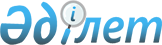 О Совете по горно-металлургической отрасли, геологии и недропользованию по твердым полезным ископаемым при Президенте Республики КазахстанУказ Президента Республики Казахстан от 3 октября 2013 года № 659.
      В целях осуществления межведомственной координации по вопросам стабильности и эффективного развития горно-металлургической отрасли, геологии и недропользования по твердым полезным ископаемым в Республике Казахстан ПОСТАНОВЛЯЮ:
      1. Образовать Совет по горно-металлургической отрасли, геологии и недропользованию по твердым полезным ископаемым при Президенте Республики Казахстан (далее - Совет).
      2. Утвердить прилагаемые:
      1) Положение о Совете; 
      2) состав Совета. 
      3. Правительству Республики Казахстан принять необходимые меры, вытекающие из настоящего Указа.
      4. Настоящий Указ вводится в действие со дня подписания. ПОЛОЖЕНИЕ
о Совете по горно-металлургической отрасли, геологии и недропользованию по твердым полезным ископаемым при Президенте Республики Казахстан 1. Общие положения
      1. Совет по горно-металлургической отрасли, геологии и недропользованию по твердым полезным ископаемым при Президенте Республики Казахстан (далее - Совет) создается в целях стабильного и эффективного развития горно-металлургической отрасли, геологии и недропользования по твердым полезным ископаемым в Республике Казахстан. 
      2. Совет является консультативно-совещательным органом при Президенте Республики Казахстан. 
      3. Совет в своей деятельности руководствуется Конституцией Республики Казахстан, законами Республики Казахстан, актами Президента Республики Казахстан и Правительства Республики Казахстан и иными нормативными правовыми актами Республики Казахстан, а также настоящим Положением о Совете.  2. Задачи и права Совета
      4. Основными задачами Совета являются выработка предложений по:
      1) стратегическим направлениям развития горно-металлургической отрасли, геологии и недропользования по твердым полезным ископаемым Республики Казахстан;
      2) взаимодействию с зарубежными и отечественными инвесторами в горно-металлургической отрасли Казахстана.
      5. Совет в установленном порядке и по вопросам, входящим в его компетенцию, имеет право:
      1) вносить на рассмотрение Президента Республики Казахстан предложения по стратегическим направлениям развития горно-металлургической отрасли, геологии и недропользованию по твердым полезным ископаемым Республики Казахстан; 
      2) формировать рабочие группы для решения вопросов, входящих в компетенцию Совета; 
      3) запрашивать необходимую информацию у государственных органов и организаций по вопросам, относящимся к компетенции Совета; 
      4) привлекать специалистов заинтересованных государственных органов, консультантов в целях реализации задач, установленных пунктом 4 настоящего Положения; 
      5) осуществлять иные права, необходимые для осуществления эффективной деятельности Совета в рамках его компетенции.  3. Формирование и организация деятельности Совета
      6. Состав Совета утверждается Президентом Республики Казахстан. 
      7. Совет возглавляется председателем Совета. Председатель Совета: 
      1) осуществляет общее руководство деятельностью Совета; 
      2) председательствует на заседаниях Совета; 
      3) определяет место и время проведения заседаний Совета; 
      4) 1 раз в год, не позднее 20 числа месяца, следующего за отчетным годом, докладывает Президенту Республики Казахстан о работе Совета;
      5) вносит на рассмотрение Президенту Республики Казахстан выработанные Советом предложения по стратегическим направлениям развития горно-металлургической отрасли, геологии и недропользованию по твердым полезным ископаемым. 
      Во время отсутствия председателя его функции выполняет заместитель, которому председателем делегируются соответствующие полномочия.
      Сноска. Пункт 7 с изменением, внесенным Указом Президента РК от 20.10.2017 № 568.


      8. Члены Совета вправе:
      1) вносить предложения по повестке дня заседания Совета и порядку обсуждения вопросов; 
      2) участвовать в подготовке материалов к заседаниям Совета, проектов его решений. 
      9. Заседания Совета проводятся по мере необходимости в сроки, определяемые председателем Совета, но не реже одного раза в год. Заседания Совета проводятся при непосредственном присутствии его членов и считаются правомочными при участии не менее двух третей его состава. Делегирование членами Совета своих полномочий иным должностным лицам не допускается.
      Сноска. Пункт 9 в редакции Указа Президента РК от 20.10.2017 № 568.


      10. Рабочим органом Совета является Министерство промышленности и строительства Республики Казахстан.
      Сноска. Пункт 10 - в редакции Указа Президента РК от 03.01.2024 № 429 (вводится в действие после дня его первого официального опубликования).


      11. Рабочий орган Совета: 
      1) обеспечивает организацию проведения заседаний Совета и осуществляет подготовку соответствующих материалов для проведения заседаний Совета на основе предложений членов Совета и ранее принятых решений; 
      2) формирует проект повестки дня заседания на основе предложений членов Совета и ранее принятых им решений; 
      3) осуществляет мониторинг исполнения протокольных решений Совета; 
      4) оповещает членов Совета о месте, времени проведения и повестке дня очередного заседания Совета и своевременно обеспечивает их необходимыми материалами;
      5) осуществляет оформление и согласование протокольных решений Совета; 
      6) в течение двух недель со дня принятия решений Совета направляет копию протокола и иные необходимые материалы членам Совета, а также, при необходимости, другим заинтересованным государственным органам или организациям. 
      12. По итогам заседаний Совета принимаются решения, оформляемые протоколом, который подписывается всеми членами Совета, присутствовавшими на заседании. 
      13. Решения Совета принимаются простым большинством голосов и носят рекомендательный характер. При равенстве голосов голос председательствующего является решающим. 
      Члены Совета имеют право на особое мнение, которое, в случае его выражения, должно быть изложено в письменном виде и приложено к протоколу. 4. Прекращение деятельности Совета
      14. Основанием прекращения деятельности Совета является решение Президента Республики Казахстан. СОСТАВ
Совета по горно-металлургической отрасли, геологии и недропользованию по твердым полезным ископаемым при Президенте Республики Казахстан
      Сноска. Состав в редакции Указа Президента РК от 17.09.2014 № 911; с изменениями, внесенными указами Президента РК от 14.03.2017 № 446; от 20.10.2017 № 568; от 26.02.2019 № 862; от 01.06.2019 № 57; от 28.10.2019 № 195; от 30.04.2020 № 314; от 15.02.2022 № 810; от 03.01.2024 № 429 (вводится в действие после дня его первого официального опубликования).
      Премьер-Министр Республики Казахстан, председатель
      Первый заместитель Премьер-Министра Республики Казахстан, заместитель председателя
      советник Президента Республики Казахстан, заместитель председателя
      вице-министр промышленности и строительства Республики Казахстан, секретарь
      Министр юстиции Республики Казахстан
      Министр труда и социальной защиты населения Республики Казахстан
      Министр промышленности и строительства Республики Казахстан
      Министр транспорта Республики Казахстан
      Министр финансов Республики Казахстан
      Министр торговли и интеграции Республики Казахстан
      Министр иностранных дел Республики Казахстан
      Министр национальной экономики Республики Казахстан
      Министр экологии и природных ресурсов Республики Казахстан,
      Министр водных ресурсов и ирригации Республики Казахстан
      председатель правления Национальной палаты предпринимателей Республики Казахстан "Атамекен" (по согласованию)
      Министр энергетики Республики Казахстан
      председатель правления акционерного общества "Фонд национального благосостояния "Самрук-Казына" (по согласованию)
      председатель правления акционерного общества "Национальная атомная компания "Казатомпром" (по согласованию)
      председатель правления акционерного общества "Национальная горнорудная компания "Тау-Кен Самрук" (по согласованию)
      председатель правления акционерного общества "Национальная геолого-разведочная компания "Казгеология" (по согласованию)
					© 2012. РГП на ПХВ «Институт законодательства и правовой информации Республики Казахстан» Министерства юстиции Республики Казахстан
				
      ПрезидентРеспублики Казахстан

Н. НАЗАРБАЕВ
УТВЕРЖДЕНО
Указом Президента
Республики Казахстан
от 3 октября 2013 года № 659УТВЕРЖДЕН
Указом Президента
Республики Казахстан
от 3 октября 2013 года № 659